My Frog Story 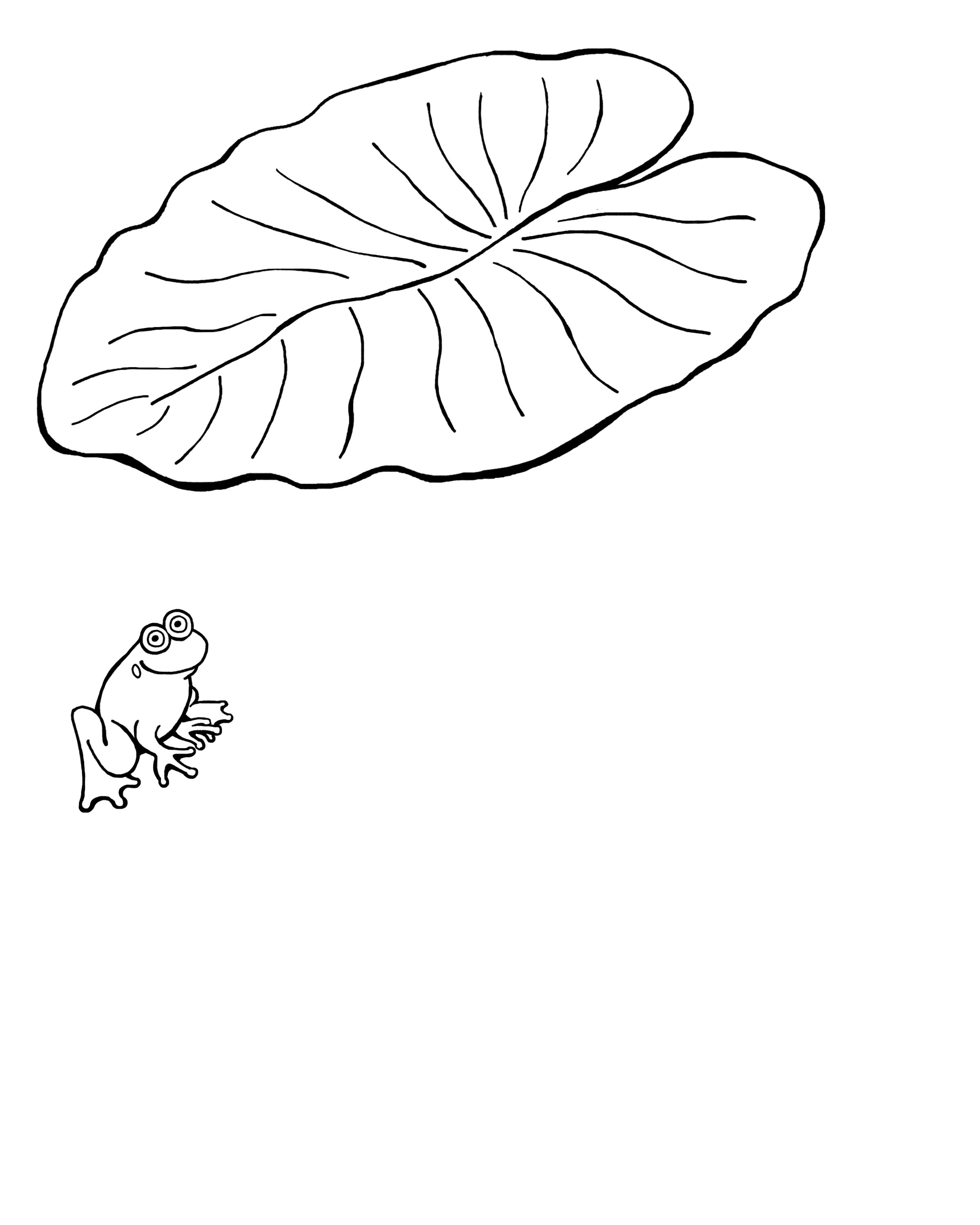 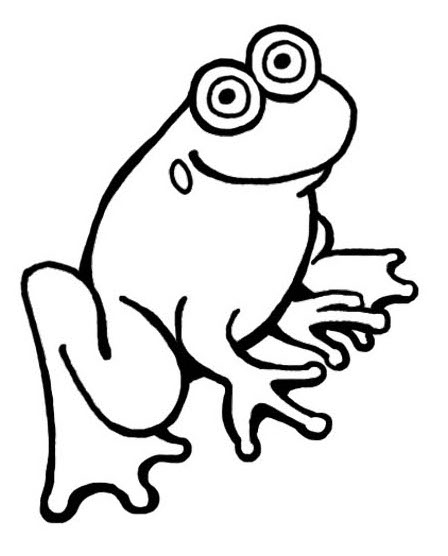 